СОБРАНИЕ ДЕПУТАТОВ ВЕСЬЕГОНСКОГО РАЙОНАТВЕРСКОЙ ОБЛАСТИРЕШЕНИЕг. Весьегонск10.02.2015                                                                                                                               №  48Рассмотрев представление главы администрации Весьегонского района          Угнивенко И.И., в соответствии с частью 8 статьи 37 Федерального закона от 06.10.2003 № 131-ФЗ «Об общих принципах организации местного самоуправления в Российской Федерации», пунктом 18 части 2 статьи 33 Устава Весьегонского района Тверской областиСобрание депутатов Весьегонского района решило:1. Утвердить структуру администрации Весьегонского района (прилагается).2. Решение Собрания депутатов Весьегонского района от 27.03.2013 № 417 «О структуре администрации Весьегонского района» признать утратившим силу.3. Настоящее решение вступает в силу с 14 апреля 2015 года.                Глава района                                                                                  А.В. ПашуковУтвержденарешением Собрания депутатовВесьегонского районаот 10.02.2015   №  47 Структура администрации Весьегонского районаО структуре администрации Весьегонского района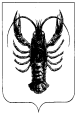 